
Online Shopping Survey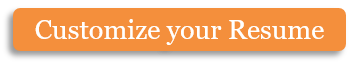 Thank you for visiting Crystal Blue Persuasion. In order to serve you better, please answer a few questions concerning your online purchase from our website today. We value this information, and will not share your answers with third parties, but instead will use it to upgrade our platform. How did you first learn about our online shop? Friends or family members Internet forums Web engine search Other How convenient was the checkout process? I found it to be extremely quick and easy Not bad, but could still use a little improvement Slow and awkward Impossible to navigate How likely are you to recommend Crystal Blue Persuasion to friends or family members? Extremely likely Somewhat likely Somewhat unlikely Not likely at all Unsure How often do you shop online? At least once a week Once per month Once every six months Once a year I don’t know, this was my first online purchase ever How likely are you to purchase from Crystal Blue Persuasion in the future? Definitely will purchase again Very likely to purchase again May or may not buy in the future Not likely at all UndecidedCopyright information - Please read© This Free Microsoft Office Template is the copyright of Hloom.com. You can download and modify this template for your own personal use. You can (and should!) remove this copyright notice (click here to see how) before customizing the template.You may not distribute or resell this template, or its derivatives, and you may not make it available on other websites without our prior permission. All sharing of this template must be done using a link to http://www.hloom.com/. For any questions relating to the use of this template please email us - info@hloom.comDid all the pages on our website load quickly?YesNoWere the photographs of our jewelry clear and show plenty of detail?YesNoDo you feel your payment information was transmitted securely?YesNo